ASURANDONNEE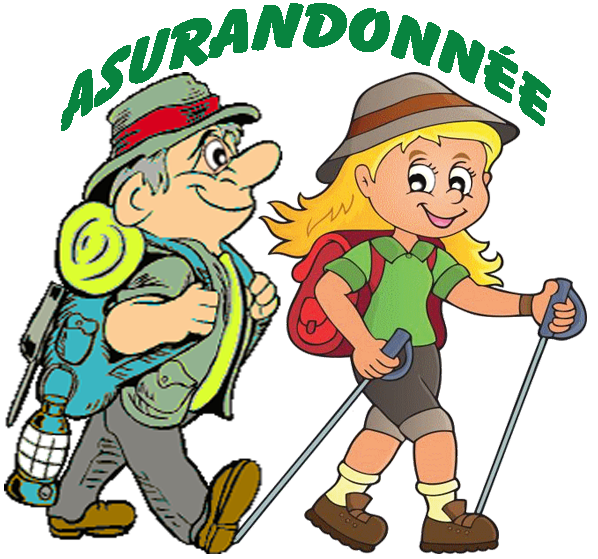 Campagne, Montagne et Nature                                                         siège social: mairie 31240 l’unionAffiliée à la Fédération française de randonnée pédestre (N°09717)randoasu@gmail.com       www.asurandonnee.orgFORMULAIRE DE NOTIFICATION D’URGENCE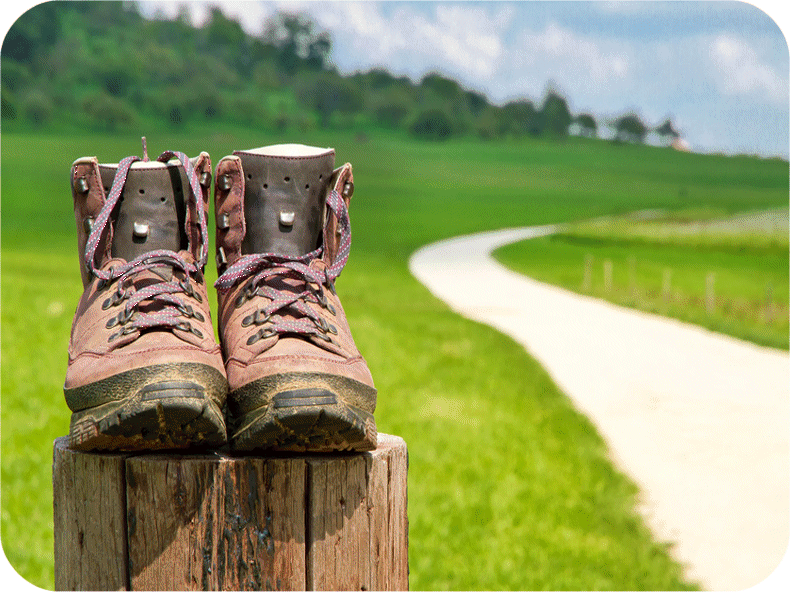 En cas d’urgence (accident, malaise,….), je soussigné (e) …………………………………………………………………………………………, autorise ASURANDONNÉE à prévenir la personne ci-après :  Je reconnais que ASURANDONNÉE n’ait ni l’obligation, ni la responsabilité d’avertir les dites personnes.Date :………………………………………………………………………..                                               Signature de l’adhérent (e) :……………………………………………………………………………………..Nom de l’adhérent (e)Prénom de l’adhérent (e)NOM    PrénomN° de TéléphoneLien de parenté avec l’adhérent (e) Au cas où cette personne ne serait pas joignable, j’autorise ASURANDONNÉE à avertir :Au cas où cette personne ne serait pas joignable, j’autorise ASURANDONNÉE à avertir :NOM    PrénomN° de TéléphoneLien de parenté avec l’adhérent (e)